Estándar OSHA 1926.501(b)(1) establece que cada empleado en una superficie de caminado/trabajo con un lado u orilla sin protección que 						 debe ser protegida de caídas. se ve peligrosaestá 6 pies o más encima de un nivel inferiorestá 2 pisos o más encima de in nivel inferiores resbalosa La mayoría de las caídas son de menos de 20 pies de altura. VerdaderoFalsoUna precaución de seguridad importante para evitar riesgos de caídas es usar protección contra caídas al trabajar en elevadores con brazo.nunca pararse en el último escalón de una escalera.nunca trabajar cerca de tragaluces sin protección sin protección contra caídas.todas las anteriores.Antes de comenzar el trabajo 				 deben desempeñar una inspección caminando en el sitio para encontrar cualquier riesgo de caída posible. los aprendicesel equipo de limpiezalos supervisores y trabajadoresninguno de los anterioresTodos los trabajadores necesitan tener entrenamiento para reconocer y evitar riesgos de caída potenciales.VerdaderoFalsoEstándar OSHA 1926.501(b)(1) establece que cada empleado en una superficie de caminado/trabajo con un lado u orilla sin protección que 						 debe ser protegida de caídas. se ve peligrosa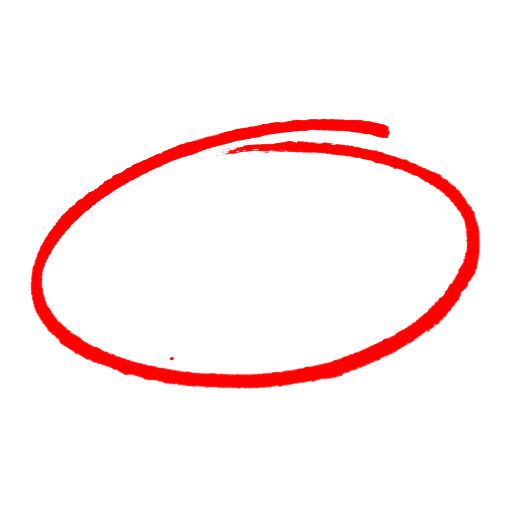 está 6 pies o más encima de un nivel inferiorestá 2 pisos o más encima de in nivel inferiores resbalosa La mayoría de las caídas son de menos de 20 pies de altura. VerdaderoFalsoUna precaución de seguridad importante para evitar riesgos de caídas es usar protección contra caídas al trabajar en elevadores con brazo.nunca pararse en el último escalón de una escalera.nunca trabajar cerca de tragaluces sin protección sin protección contra caídas.todas las anteriores.Antes de comenzar el trabajo 				 deben desempeñar una inspección caminando en el sitio para encontrar cualquier riesgo de caída posible. los aprendicesel equipo de limpiezalos supervisores y trabajadoresninguno de los anterioresTodos los trabajadores necesitan tener entrenamiento para reconocer y evitar riesgos de caída potenciales.VerdaderoFalsoSAFETY MEETING QUIZPRUEBA DE REUNIÓN DE SEGURIDADSAFETY MEETING QUIZPRUEBA DE REUNIÓN DE SEGURIDAD